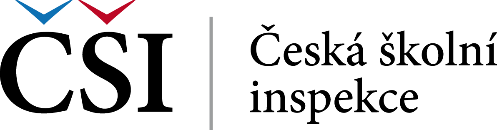 Klima školy
Dotazník pro rodičeNaše škola je prostředí, které dobře znáte. Vaše názory mohou přispět ke zjištění případných nedostatků a ke zlepšení života v naší škole. Zamyslete se prosím nad uvedenými tvrzeními, která mohou souviset s naší školou a s tím, co se v ní děje. Posuzujte celou naši školu, všechny učitele i spolužáky svého dítěte. Zvažte a rozhodněte se, zda s určitým názorem nebo situací můžete rozhodně souhlasit, spíše souhlasit, spíše nesouhlasit anebo rozhodně nesouhlasit. Svoji volbu vyznačte zakřížkováním zvoleného políčka. Je důležité, abyste se vyjádřil(a) ke každému tvrzení. Vyplňte prosím také údaje na konci dotazníku. Všechny odpovědi jsou anonymní. Vyplňování celého dotazníku trvá přibližně 15 minut.Chcete-li něco dodat k dotazníku nebo k uvedeným tvrzením, tady je místo pro Vaše vyjádření: Děkujeme za čas, který jste věnoval(a) vyplnění dotazníku. Vedení školyČíslo otázkyOtázkaRozhodně souhlasímSpíše souhlasímSpíše nesouhlasímRozhodně nesouhlasím1.Líbí se mi výzdoba školy.2.Ve škole je vždy uklizeno.3.Stav hygienických zařízení (WC, sprchy, umývárny, …) je vyhovující.4.Vybavení školy (např. nábytkem…) pokládám za vyhovující.5.Mé dítě je spokojeno se stravou ve školní jídelně.6.Myslím si, že většina učitelů mého dítěte má přehled v tom, co učí.7.Mé dítě musí být často doučováno.8.Učitelé organizují různé akce, které jsou pro žáky zajímavé.9.Domnívám se, že učitelé nepřipravují mé dítě do života.10.Domnívám se, že učitelé nepřipravují mé dítě k přijímacím zkouškám.11.Myslím si, že většina učitelů se snaží nikomu nenadržovat.12.Učitelé mají pochopení pro problémy mého dítěte.13.Myslím si, že moje dítě chodí rádo do školy.14.Zdá se mi, že učení mé dítě příliš nezajímá.15.Myslím si, že se mé dítě nechce zapojovat do různých akcí školy.16.Myslím si, že mé dítě nepracuje ve škole na své maximum.17.Myslím si, že ve vedení této školy jsou schopní lidé.18.Na vedení školy oceňuji lidský přístup k mému dítěti.19.Ze způsobu jednání s vedením školy mám dobrý pocit.20.Mé dítě má strach z některých spolužáků.21.Stále častěji se dovídám, že si žáci navzájem ubližují.22.Mé dítě se bojí učitelů.23.Když mé dítě chybí, ví od spolužáků, co se ve škole dělo.24.Třídní učitel mě dostatečně informuje o mém dítěti.25.Většina učitelů chce, aby mé dítě přemýšlelo.26.Mám radost z toho, co se dítě ve vyučování naučilo.27.Myslím si, že se moje dcera/můj syn snaží podávat ve škole co nejlepší výkony.28.Ve škole může moje dítě říct svůj názor.29.Ve škole má moje dítě možnost ukázat, co umí.30.Díky této škole má moje dítě představu, co může po jejím ukončení dělat.31.Jsem rád/ráda, že moje dítě chodí do této školy.32.Tuto školu mohu doporučit svým známým pro jejich děti.33.Myslím si, že tato škola má ve srovnání s ostatními školami v okolí dobré jméno.